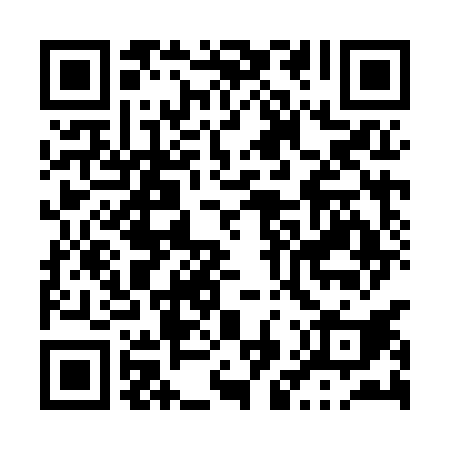 Prayer times for Ancien Ntokossiala, CongoMon 1 Apr 2024 - Tue 30 Apr 2024High Latitude Method: NonePrayer Calculation Method: Muslim World LeagueAsar Calculation Method: ShafiPrayer times provided by https://www.salahtimes.comDateDayFajrSunriseDhuhrAsrMaghribIsha1Mon5:036:1212:143:286:167:212Tue5:036:1212:143:286:157:203Wed5:036:1212:133:286:157:204Thu5:026:1212:133:286:147:205Fri5:026:1112:133:286:147:196Sat5:026:1112:123:286:147:197Sun5:026:1112:123:286:137:188Mon5:026:1112:123:286:137:189Tue5:016:1112:123:286:127:1810Wed5:016:1112:113:296:127:1711Thu5:016:1012:113:296:127:1712Fri5:016:1012:113:296:117:1713Sat5:006:1012:113:296:117:1714Sun5:006:1012:103:296:117:1615Mon5:006:1012:103:296:107:1616Tue5:006:1012:103:296:107:1617Wed5:006:1012:103:296:107:1518Thu4:596:1012:093:296:097:1519Fri4:596:0912:093:296:097:1520Sat4:596:0912:093:296:097:1521Sun4:596:0912:093:296:087:1522Mon4:596:0912:093:296:087:1423Tue4:596:0912:083:296:087:1424Wed4:586:0912:083:296:077:1425Thu4:586:0912:083:296:077:1426Fri4:586:0912:083:296:077:1427Sat4:586:0912:083:296:077:1328Sun4:586:0912:083:296:067:1329Mon4:586:0912:073:296:067:1330Tue4:586:0912:073:296:067:13